How to be a good servant in the political/government realm from a 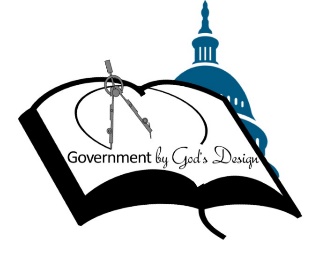 Biblical worldview:Have a firm foundation. Do you know what the Bible says about government? If not, this is your starting point and the foundation upon which everything else will rest. Are you a member of a political party? Do you know what the platform states? Do you know your charter/constitution/founding documents? Principle-centered leadership knows its foundations and is trustworthy. 1 Corinthians 3:10 “According to the grace of God, which was given to me, like a wise master builder I laid a foundation, and another is building on it. But each man must be careful how he builds on it.”Be humble. You have won an election, or you have been appointed to a position of power. Never ignore or disrespect another person. Disagree with facts and information in a way that would honor the Lord, humbly acknowledging an opposing viewpoint. Philippians 2:3 “Do nothing from selfishness or empty conceit, but with humility of mind regard one another as more important than yourselves.”Always be quick to listen. You may know more than the other person, but you don’t know everything. Listening is respectful. James 1:19 “Everyone should be quick to listen, slow to speak and slow to become angry.”Seek Truth. In your position of power, you must seek the Truth – it will not always present itself to you. When multiple views are not present, seek them out. Hearing all sides is of great value to making good decisions. John 8:32 “You shall know the Truth and the Truth shall set you free.”Follow The Golden Rule. In every action that involves another person, consider how your actions and implementations impact others and how you can modify or mitigate those impacts. Matthew 7:12 “Do unto others as you would have them do unto you.”Do everything with excellence as if for the Lord. You can’t do everything, but you can understand the boundaries of your role and do your work well. Colossians 3:23 “Whatever you do, work at it with all your heart as if for the Lord, not human masters.”Seek wise counsel. You may be under time constraints – don’t act hastily, do seek wise counsel. Proverbs 12:15 “The way of the fools seems right in his own eyes, but a wise man listens to advice.”Be good stewards of what has been entrusted to you. Too often elected and appointed representatives spend taxpayer dollars with disregard. I Corinthians 4:2 “It is required of stewards to be found trustworthy.”Being a peace maker does not mean “going along to get along.”  Attack the problem/issue/concern. Love the Person. Romans 12:8 “If possible, so far as it depends on you, be at peace with all men.” Consider your purpose, your ultimate purpose. In all these things, if you’re seeking attention, or power, or money, you may get short-term success, but you will not be honoring the Lord. Matthew 6:33 “Seek ye first the Kingdom of God and His Righteousness and all these things shall be added unto you.” Ultimately, do what is right in the way that honors the Lord, and let Him take care of it, as you rest in the light of His glory and grace.